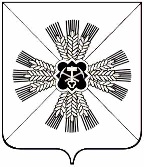 КЕМЕРОВСКАЯ ОБЛАСТЬПРОМЫШЛЕННОВСКИЙ МУНИЦИПАЛЬНЫЙ РАЙОНАДМИНИСТРАЦИЯ ТАРАБАРИНСКОГО СЕЛЬСКОГО ПОСЕЛЕНИЯПОСТАНОВЛЕНИЕот «10» ноября 2017г. №  42с. ТрудОб организации пожарно-профилактической работы в жилом секторе и                 на объектах с массовым пребыванием людей Тарабаринского сельского поселенияВо исполнение Федеральных законов от 06.10.2003 № 131-ФЗ «Об общих принципах организации местного самоуправления в Российской Федерации», от 21.12.1994 № 69-ФЗ «О пожарной безопасности»:1. Утвердить Положение о порядке организации и проведения пожарно-профилактической работы в жилом секторе и на объектах с массовым пребыванием людей Тарабаринского сельского поселения  (приложение №1).2. В целях организации противопожарной пропаганды и обучения населения мерам пожарной безопасности утвердить состав профилактической группы в населённых пунктах Тарабаринское сельского поселения (приложение №2).3. Назначить лицом, ответственным за проведение противопожарной пропаганды и обучение населения мерам пожарной безопасности руководителя организационно - распорядительного органа администрации Тарабаринское сельского поселения.4. Организовать разработку необходимой документации, планирование и учёт работы, а также контроль за проведение профилактической работы личным составом профилактических групп.5. Основными направлениями работы по противопожарной пропаганде и агитации считать:5.1. Работу с населением по месту жительства путем проведения собраний, индивидуальных бесед, распространение памяток, листовок.5.2. Привлечение к работе общественных объединений, предприятия и организации.5.3. Использование средств наружной рекламы.5.4. Размещение материалов по противопожарной пропаганде на информационных стендах.6. Обнародовать настоящее постановление путем размещения на информационном стенде администрации Тарабаринского сельского поселения и разместить в информационно-телекоммуникационной сети «Интернет».7. Постановление вступает в силу в день, следующий за днем его обнародования.8. Контроль за исполнением данного постановления оставляю за собой.Приложение №1к постановлению администрации Тарабаринское сельского поселенияот 10.11.2017 № 42ПОЛОЖЕНИЕо порядке организации и проведения пожарно-профилактической работы в жилом секторе и на объектах с массовым пребыванием людей                                        Тарабаринского  сельского поселенияОбщие положения1.1. Положение о порядке проведения противопожарной пропаганды и обучения населения Тарабаринского сельского поселения мерам пожарной безопасности определяет цели, задачи, порядок и периодичность проведения противопожарной пропаганды и обучения населения мерам пожарной безопасности.1.2. Основными целями обучения населения мерам пожарной безопасности и проведения противопожарной пропаганды являются:- снижение количества пожаров и степени тяжести их последствий;- совершенствование знаний населения в области пожарной безопасности.1.3. Основными задачами в сфере обучения населения мерам пожарной безопасности и проведения противопожарной пропаганды являются:- совершенствование знаний и навыков населения по организации и проведению мероприятий, направленных на предотвращение пожаров, порядку действий при возникновении пожара, изучению приемов применения первичных средств пожаротушения;- повышение эффективности взаимодействия организаций и населения Тарабаринского сельского поселения в сфере обеспечения пожарной безопасности на территории Тарабаринского  сельского поселения;- совершенствование форм и методов противопожарной пропаганды;- оперативное доведение до населения информации в области пожарной безопасности;- создание условий для привлечения граждан на добровольной основе к деятельности по предупреждению и тушению пожаров, а также участия населения в борьбе с пожарами.Организация противопожарной пропаганды2.1. Противопожарная пропаганда проводится посредством:- изготовления и распространения среди населения противопожарных памяток, листовок;- размещения в организациях, занятых обслуживанием населения, объектах муниципальной собственности информационных стендов пожарной безопасности;- изготовления и размещения социальной рекламы по пожарной безопасности;- организации конкурсов, выставок, соревнований на противопожарную тематику;- привлечения средств массовой информации;- использования других, не запрещенных законодательством Российской Федерации форм информирования населения.2.2. Организациям рекомендуется проводить противопожарную пропаганду посредством:- изготовления и распространения среди работников организации памяток и листовок о мерах пожарной безопасности;- размещения в помещениях и на территории организации информационных стендов пожарной безопасности;- организации смотров, конкурсов, соревнований по противопожарной тематике;- привлечения средств массовой информации (сайт поселения в сети Интернет);- использования других, не запрещенных законодательством Российской Федерации форм информирования населения.2.3. Информационные стенды пожарной безопасности должны содержать информацию об обстановке с пожарами на территории Кемеровской области, Промышленновского муниципального района,  примеры происшедших пожаров с указанием трагических последствий, причин их возникновения; фотографии последствий пожаров с указанием причин их возникновения; рекомендации о мерах пожарной безопасности применительно к категории посетителей организации (объекта), времени года, с учетом текущей обстановки с пожарами.2.4. Противопожарная пропаганда проводится в соответствии с законодательством за счет средств соответствующего бюджета.Приложение №2к постановлению администрации Тарабаринское сельского поселенияот 10.11.2017 № 42Состав профилактической группы                                                                    Тарабаринского сельского поселенияГлаваТарабаринское сельского поселения С.М. МеньшутинаМеньшутина Светлана МихайловнаГлава Тарабаринского сельского поселения, руководитель группыКарпачева Татьяна Ивановнадиректор МБОУ «Промышленновская СОШ №2» (по согласованию)Какунина Марина Александровнадиректор МБОУ «Протопоповская ООШ» (по согласованию)Хаснулина Любовь Дмитриевнадиректор МБДОУ «Трудовской детский сад» (по согласованию)Николаева Анастасия Борисовназаведующая МБДОУ «Протопоповский детский сад» (по согласованию)Новикова Людмила Александровназаведующая МБДОУ «Ереминского детский сад» (по согласованию)Москвина Оксана Викторовнастароста с. МорозовоРатушняк Антонида Федоровнастароста д. Еремино